Velký Gatsby (Francis Scott Fitzgerald)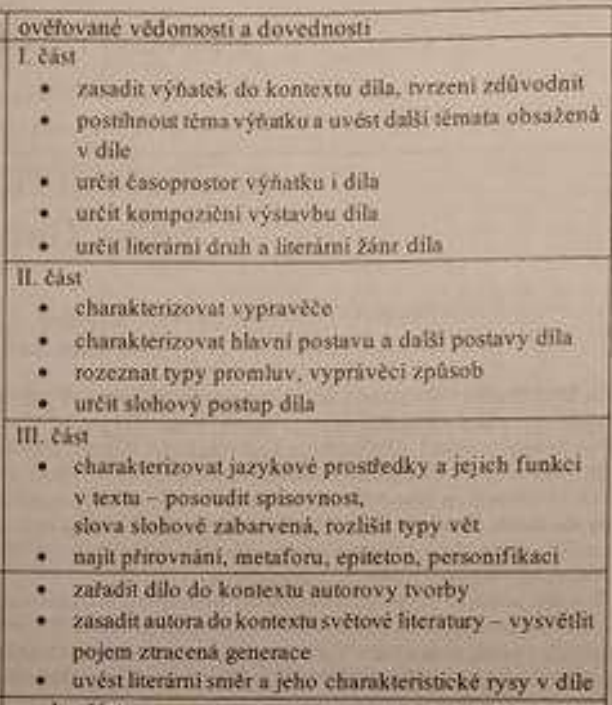 1. polovina 20. století - americká meziválečná prózaztracená generacespisovatelé zažili první světovou válku a zobrazovali ji ve svých dílech, nesouhlas nedůvěra spol., probuzení 3 v pořadí, po vydání propadl chlastu(kontext tvorby)John Steinbeck – o myších a lidechErich Maria Remarque -na západní frontě klidErnest Hemingway – stařec a mořeFilm věrný knizeFritzgerald – (1896-1940) spisovatel, scénarista, narukoval do armády, záviděl hemingwajovi za válečný řád, chlastal během prohibiceI. částTéma: láska, nedorozuměníČasoprostor: USA, New York – Západní vejce(Long island), dům manželů Buchananových, 20. léta 20. stoletíKompozice: text rozdělen na odstavce, chronologické i retrospektivní prvky (o 5 let dříve)Literární druh a žánr epika, milostný románII. částNick Carraway – vypravěč, makléř, stojí v pozadí příběhu, z chudých poměrů, nezkažený, upřímný, prostředník(Daisy, Jay)Jay Gatsby – vypracoval se sám, žije osaměle, až nekriticky miluje Daisy, pořádá večírky, ale nemá opravdové přáteleDaisy Buchananová – zkažená zbohatlá panička, krásná, ale jen navenekJordan Bakerové – sportovní typ, přítelkyně NickaTom Buchanan – nevěrný Daisyin manžel, zbohatlík, rasista, sexistaMyrtle – Tomova milenka, důvěřivá, žena Wilsona(majitel benzinky chudej)Typy promluv:  dialog (polylog) Daisy, Nicka a Jordan,				pásmo vypravěče v ich-forměVyprávěcí způsob:  přímá řeč Daisy, Nicka a JordanDominantní slohový postup: vyprávěcíIII. částjazykové prostředky a jejich funkce ve výňatkupřezdívka Gatsbyřečnická otázka „Gatsbyho?“zdrobnělina figurkutropy a figury a jejich funkce ve výňatkuapoziopeze „Neznám tam ani živou –“přirovnání vyvedl mě z pokoje, jako by přesunoval figurku v na jiné políčko; sedla si ke stolu, jako kdyby lezla do posteleepiteton v ochablém větrumetafora celá rozzářená